Evaluación de Riesgo/Beneficio de actividades asistidas por ecuestres y montadura terapéutica específicamente para ___________________________________________________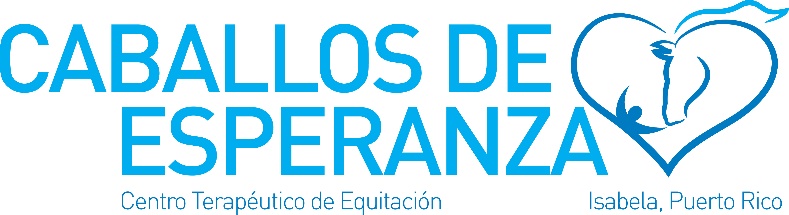 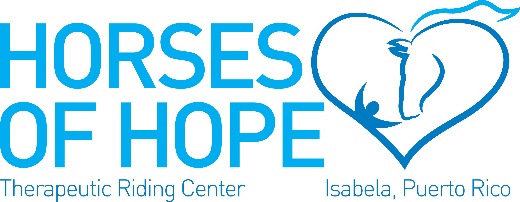 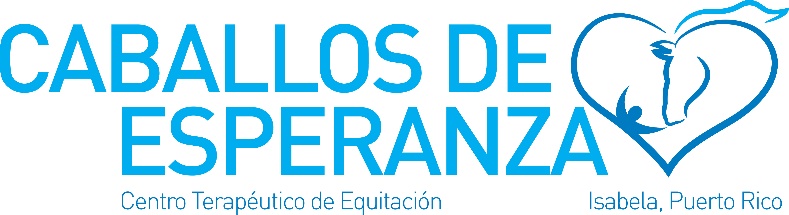 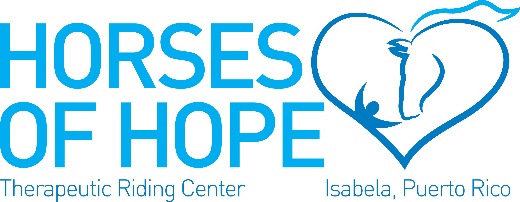 Riesgo para el jinete1. Posibilidad de contraer COVID-19 a pesar de las medidas de control de infección tomadas por Horses of Hope/Caballos de Esperanza Inc.2. Posibilidad de caerse del caballo a pesar de las medidas de seguridad y el entrenamiento equino de Horses of Hope/Caballos de Esperanza Inc.Potencial de riesgo_________ tiene un mayor riesgo debido a una condición médica subyacente._________ está en mayor riesgo porque él/ella lucha por mantener el distanciamiento social._________ tiene mayor riesgo porque no puede cumplir con el uso de una máscara._________ está en mayor riesgo porque se toca la cara/boca con frecuencia, babea, etc._________ tiene mayor riesgo porque tiene dificultades para seguir instrucciones verbales.Riesgo para otros (por ejemplo, alergias, babeo, tocar la cara) __________________________________Beneficios para el jinete1. Proporciona ejercicio general y ejercicio cardiovascular suave.2. Proporciona estimulación sensorial de forma rítmica que modula el sistema sensorial que ayuda a calmar las áreas hiperactivas y estimula las áreas poco activas.3. Requiere que el jinete mantenga la línea media y el equilibrio en respuesta a cada paso único del caballo, con los desafíos de equilibrio adicionales proporcionados por los juegos y / o desafíos de habilidades de montadura.4. Trabaja en interacción social, compromiso y seguimiento de comandos.5. Proporciona al jinete un lugar para realizar actividades saludables al aire libre y divertirse.6. Proporciona una actividad que se puede personalizar según las habilidades de ese día.7. Brinda la oportunidad de usar ambas manos por igual en actividades y mejorar las habilidades motoras finas.8. Durante la pandemia de COIVID-19, cuando el ciclista tiene menos oportunidades, brinda una oportunidad para la interacción social, el ejercicio y el desafío cognitivo.Después de evaluar el riesgo/beneficio específicamente para _________________ y considerar los protocolos y políticas de control de infecciones adjuntos, el personal y los padres de Horses of Hope / Caballos de Esperanza Inc. acuerdan que [marque uno a continuación]:___ los beneficios superan los riesgos y la conducción es apropiada en este momento.___ los beneficios NO superan los riesgos y la conducción no es apropiada en este momento.Firma del padre / tutor: _____________________________________	 Fecha: __________________Firma del Director Ejecutivo: _________________________________ 	Fecha: ___________________